ПОСТАНОВЛЕНИЕ	               с. Яковлево                                          КАРАР      №  5                                                                                      от «24»  апреля 2023 годаО внесении изменений в постановление Исполнительного комитета Яковлевского сельского поселения Елабужского муниципального района Республики Татарстан от 1 ноября 2016 года №27 «Об утверждении муниципальной программы по содержанию мест захоронений, расположенных на территории Яковлевского сельского поселения Елабужского муниципального района на 2017-2020 годы»В соответствии со статьей 179 Бюджетного Кодекса Российской Федерации в целях реализации мероприятий, направленных на обеспечение порядка и целостности мест захоронений, осуществления мер по охране мест захоронений Исполнительный комитет Яковлевского сельского поселения Елабужского муниципального района Республики ТатарстанПОСТАНОВЛЯЕТ:1. Внести в постановление Исполнительного комитета Яковлевского  сельского поселения от 1 ноября 2016 года №27 «Об утверждении муниципальной программы по содержанию мест захоронений, расположенных на территории Яковлевского сельского поселения Елабужского муниципального района на 2017-2020 годы» следующие изменения:1.1. Наименование постановления изложить в следующей редакции: «Об утверждении муниципальной программы по содержанию мест захоронений, расположенных на территории Яковлевского сельского поселения Елабужского муниципального района Республики Татарстан на 2017-2025 годы».2. Утвердить муниципальную программу по содержанию мест захоронений, расположенных на территории Яковлевского сельского поселения Елабужского муниципального района Республики Татарстан на 2017-2025 годы в новой прилагаемой редакции.3. Рекомендовать Финансово-бюджетной палате Елабужского муниципального района (Садыкова Э.И.) предусмотреть бюджетные ассигнования для выполнения мероприятий муниципальной программы по содержанию мест захоронений, расположенных на территории Яковлевского сельского поселения Елабужского муниципального района на 2017-2025 годы в счет текущего финансирования.4. Настоящее постановление подлежит официальному опубликованию.5. Контроль за исполнением настоящего постановления оставляю за собой.Руководитель	               							     О.В.КозыреваМуниципальная  программапо содержанию мест захоронений, расположенных на территории Яковлевского сельского поселения Елабужского муниципального района Республики Татарстанна 2017-2025 годы2023Паспорт муниципальной  программы Характеристика сферы реализации муниципальной программыНастоящая Программа  разработана в соответствии с Федеральным законом от 12.01.1996г. № 8-ФЗ «О погребении и похоронном деле», Федеральный закон от 06.10.2003 г. № 131-ФЗ «Об общих принципах организации местного самоуправления в Российской Федерации».Программа разработана с учетом опыта подготовки и реализации целевых муниципальных программ, связанных с выполнением мероприятий, направленных на создание достойных условий мест захоронений в Яковлевском сельском поселении Елабужского муниципального района. Программа ориентирована на создание комфортных условий содержания мест захоронений граждан, совершенствование системы управления, внедрение электронных систем учета, оперативного ведения хозяйственной деятельности и на повышение экологической безопасности хозяйственной деятельности на территориях кладбищ в Яковлевском   сельском поселении Елабужского муниципального района.Основными направлениями Программы являются мероприятия по охране и достойном содержание мест захоронений, водных ресурсов, утилизации отходов деятельности кладбищ и сохранение природно-экологического баланса.По состоянию на 01 января 2023 года население Яковлевского сельского поселения Елабужского муниципального района составляет  533 человек.Содержание мест захоронений Яковлевского сельского поселения Елабужского муниципального района не отвечает современным требованиям. В то же время в вопросах содержания территории мест захоронений имеется ряд проблем.Большое нарекание вызывает санитарное содержание. По-прежнему серьезную озабоченность вызывают состояние сбора отходов, освещение. В настоящее время уличное освещение внутри территорий мест захоронения отсутствует, для строительства освещения требуется дополнительное финансирование.Для решения данной проблемы требуется участие и взаимодействие Яковлевского поселения Елабужского муниципального района с привлечением населения, предприятий и организаций, наличия финансирования с привлечением источников всех уровней бюджетов.Для решения проблем по содержанию мест захоронений в Яковлевском сельском поселении Елабужского муниципального района необходимо использовать программно-муниципальный метод. Комплексное решение проблемы окажет положительный эффект на санитарно-эпидемиологическую обстановку мест захоронений, предотвратит угрозу жизни и безопасности граждан, будет способствовать повышению уровня обслуживания в  погребении.    Конкретная деятельность по выходу из сложившейся ситуации, связанная с планированием и организацией работ по вопросам улучшения содержания, санитарного состояния мест захоронений в Яковлевском сельском поселении  Елабужского муниципального района, создания комфортных условий для погребения, по мобилизации финансовых и организационных ресурсов, должна осуществляться в соответствии с настоящей Программой.2. Цели и задачи Программы, сроки и этапы ее реализацииДля определения комплекса проблем, подлежащих программному решению, проведен анализ существующего положения в комплексном содержании мест захоронений. По результатам исследования, сформулированы цели, задачи и направления деятельности при осуществлении программы.Анализ качественного состояния элементов содержания:Озеленение Существующие участки зеленых насаждений общего пользования и растений на территориях мест захоронений имеют неудовлетворительное состояние: недостаточно благоустроены, нуждаются в постоянном уходе, не имеют поливочного водопровода, эксплуатация их бесконтрольна. Необходим систематический уход за существующими насаждениями: вырезка поросли, уборка аварийных и старых деревьев, декоративная обрезка, подсадка саженцев, разбивка клумб. Причин такого положения много и, прежде всего, в  отсутствии штата рабочих по содержанию мест захоронений, недостаточном участии в этой работе жителей поселения, учащихся, трудящихся предприятий, недостаточности средств, определяемых ежегодно бюджетом  Яковлевского сельского поселения Елабужского муниципального района.Для решения этой проблемы необходимо, чтобы работы по озеленению выполнялись специалистами, по плану, в соответствии с требованиями стандартов. Наружное освещениеСети наружного освещения отсутствуют в местах захоронений. Проблема заключается в строительстве новых сетей наружного освещения, на что требуется значительная сумма.Содержание мест захороненийСодержание в местах захоронений включает в себя содержание внутриквартальных проездов, тротуаров и озеленение. Содержанием занимается Исполнительный комитет Яковлевского сельского поселения Елабужского муниципального района. В сложившемся положении необходимо продолжать комплексное содержание в местах захоронений.Основными целями Программы являются:- реализация конкретных мероприятий, направленных на обеспечение порядка и целостности мест захоронений, создание комфортных условий для реализации обрядовых действий и соблюдение всех санитарно-экологических мер;- повышение экологической безопасности хозяйственной деятельности мест захоронений;Основными задачами Программы являются:-содержание прилегающих территорий (подъездные пути, входные группы, ограждения, аллеи, скамейки);- благоустройство прилегающих территорий- постройка мусоросборников и контейнерных групп	Срок реализации Программы 2017-2025 годы.	Будут реализованы мероприятия по внедрению электронной базы мест захоронений и созданию достойных мест захоронений граждан.3. Обоснование ресурсного обеспечения ПрограммыОбъем финансирования Программы составляет – 892,5  тыс. рублей.Выполнение Программы осуществляется за счет различных источников финансирования в  Яковлевском сельском поселении  Елабужского муниципального района. Объемы финансирования Программы носят прогнозный характер и подлежат ежегодному уточнению в установленном порядке при формировании проекта бюджета на соответствующий год.Структура финансирования Программытыс. руб.4. Механизм реализации ПрограммыУправление реализацией Программы осуществляет заказчик муниципальной программы - Исполнительный комитет Яковлевского сельского поселения Елабужского муниципального района  Республики Татарстан.Заказчик Программы несет ответственность за реализацию Программы, уточняет сроки реализации мероприятий Программы и объемы их финансирования.Мероприятия Программы реализуются посредством заключения муниципальных контрактов между заказчиком Программы и организациями различных форм собственности, отобранными в порядке, предусмотренном действующим законодательством, на основе проведения аукционов. Контроль за реализацией Программы осуществляется Исполнительным комитетом Яковлевского сельского поселения Елабужского муниципального района.Отчетные данные о реализации Программы представляются исполнительным комитетом поселения ежеквартально до 5 числа месяца, следующего за отчетным периодом в Исполнительный комитет Елабужского муниципального района и Финансово-бюджетную палату Елабужского муниципального района.5. Оценка эффективности мероприятий муниципальной программыСоциально-экономический эффект от реализации Программы выражается в улучшении качества содержания мест захоронения, санитарного содержания территорий, экологической безопасности мест захоронения, в снижении количества больных, сухостойных, усыхающих и аварийных деревьев на территориях кладбищ.В результате реализации программы ожидается благоустройство мест захоронений на территории муниципального образования.Выполнение намеченных мероприятий позволит повысить удовлетворенность граждан степенью содержания территорий кладбищ.Приложение №1 к муниципальной программе  по содержанию мест захоронений, расположенных натерритории Яковлевского сельского поселенияЕлабужского муниципального района Республики Татарстан на 2017-2025 гг.Цели, задачи, индикаторы оценки результатов программы и финансирование по мероприятиям программыИСПОЛНИТЕЛЬНЫЙ КОМИТЕТ  ЯКОВЛЕВСКОГО  СЕЛЬСКОГО ПОСЕЛЕНИЯ  ЕЛАБУЖСКОГО МУНИЦИПАЛЬНОГО РАЙОНАРЕСПУБЛИКИ ТАТАРСТАН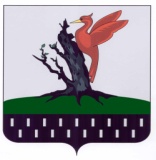 ТАТАРСТАН РЕСПУБЛИКАСЫАЛАБУГА МУНИЦИПАЛЬ РАЙОНЫ ЯКОВЛЕВО АВЫЛ ҖИРЛЕГЕ БАШКАРМА КОМИТЕТЫПриложение №1 к постановлению Исполнительного комитета Яковлевского сельского поселения Елабужского муниципального районаРеспублики Татарстан№ 5  от 24.04.2023 годаНаименование ПрограммыМуниципальная программа по содержанию мест захоронений, расположенных на территории  Яковлевского сельского поселения Елабужского муниципального района Республики Татарстан на 2017-2025 года.Основание для разработки программыФедеральный закон от 12.01.1996г. № 8-ФЗ «О погребении и похоронном деле», Федеральный закон от 06.10.2003 г. № 131-ФЗ «Об общих принципах организации местного самоуправления в Российской Федерации»Основные разработчики ПрограммыИсполнительный комитет Яковлевского сельского поселения Елабужского муниципального района Республики ТатарстанИсполнители ПрограммыИсполнительный комитет Яковлевского сельского поселения Елабужского муниципального района, организации, отобранные в порядке, предусмотренном действующим законодательством, различных форм собственности (по согласованию)Цели и задачи ПрограммыОсновными целями Программы являются:- реализация конкретных мероприятий, направленных на обеспечение порядка и целостности мест захоронений, создание комфортных условий для реализации обрядовых действий и соблюдение всех санитарно-экологических мер;- повышение экологической безопасности хозяйственной деятельности мест захоронений;Основными задачами Программы являются:-содержание прилегающих территорий (подъездные пути, входные группы, ограждения, аллеи, скамейки);- благоустройство прилегающих территорий- постройка мусоросборников и контейнерных группСрок реализации Программы2017-2025 годОбъемы потребности в финансировании ПрограммыОбъем финансирования Программы составляет – 892,5 тыс. руб., в т. ч.2017 г. - за счет средств местного бюджета – 95,0 тыс. руб.,2018 г. - за счет средств местного бюджета – 95,0 тыс. руб.,2019 г. – 101,7 тыс. руб.,               за счет средств местного бюджета – 95,0 тыс. руб.,               за счет республиканских средств – 6,7 тыс. руб., 2020 г. - за счет средств местного бюджета – 95,0 тыс. руб.,2021 г. - за счет средств местного бюджета – 95,0 тыс. руб.2022 г. - за счет средств местного бюджета – 125,8 тыс. руб.2023 г. - за счет средств местного бюджета – 95,0 тыс. руб.2024 г. - за счет средств местного бюджета – 95,0 тыс. руб.2025 г. - за счет средств местного бюджета – 95,0 тыс. руб.Объемы финансирования Программы носят прогнозный характер и подлежат ежегодному уточнению в установленном порядке при формировании проекта бюджета на соответствующий год.Ожидаемые результаты реализации Программы и показатели эффективностиРеализация программы направлена на осуществление мер по реализации конкретных мер о достойном отношении к местам захоронений наших горожан,  повышение гражданской ответственности за места захоронений и возможность будущим поколениям беспрепятственно посещать усопших родственников.Организация контроля за исполнением Программы Контроль над реализацией Программы осуществляется Исполнительным комитетом Яковлевского сельского поселения Елабужского муниципального района. Источники финансированияВсегоПлановые суммы на 2017-2025 годПлановые суммы на 2017-2025 годПлановые суммы на 2017-2025 годПлановые суммы на 2017-2025 годПлановые суммы на 2017-2025 годПлановые суммы на 2017-2025 годПлановые суммы на 2017-2025 годПлановые суммы на 2017-2025 годПлановые суммы на 2017-2025 годИсточники финансирования2017 г.2018 г.2019 г.2020 г.2021 г.2022 г,2023 г.2024 г.2025 г.Местный бюджет885,895,095,095,095,095,0125,895,095,095,0Республиканский бюджет6,7--6,7------Внебюджетные средства----------Итого:892,595,095,0101,795,095,0125,895,095,095,0Наименование  основных мероприятийИсполнителиСроки выполнения основных мероприятийИндикаторы оценки конечных результатов, единицы измеренияЗначения индикаторовЗначения индикаторовЗначения индикаторовЗначения индикаторовЗначения индикаторовЗначения индикаторовЗначения индикаторовЗначения индикаторовЗначения индикаторовЗначения индикаторовЗначения индикаторовЗначения индикаторовЗначения индикаторовЗначения индикаторовЗначения индикаторовЗначения индикаторовЗначения индикаторовФинансирование за счет бюджета  (тыс. руб.)Финансирование за счет бюджета  (тыс. руб.)Финансирование за счет бюджета  (тыс. руб.)Финансирование за счет бюджета  (тыс. руб.)Финансирование за счет бюджета  (тыс. руб.)Финансирование за счет бюджета  (тыс. руб.)Финансирование за счет бюджета  (тыс. руб.)Финансирование за счет бюджета  (тыс. руб.)Финансирование за счет бюджета  (тыс. руб.)Финансирование за счет бюджета  (тыс. руб.)Финансирование за счет бюджета  (тыс. руб.)Финансирование за счет бюджета  (тыс. руб.)Финансирование за счет бюджета  (тыс. руб.)Финансирование за счет бюджета  (тыс. руб.)Финансирование за счет бюджета  (тыс. руб.)Финансирование за счет бюджета  (тыс. руб.)Финансирование за счет бюджета  (тыс. руб.)Финансирование за счет бюджета  (тыс. руб.)Наименование  основных мероприятийИсполнителиСроки выполнения основных мероприятийИндикаторы оценки конечных результатов, единицы измерения2017 год2018 год2018 год2019 год2019 год2020 год2020 год2021 год2021 год2022 год2022 год2023 год2023 год2024 год2024 год2025 год2025 год2017 год2018 год2018 год2019 год2019 год2020 год2020 год2021 год2021 год2022 год2022 год2023 год2023 год2024 год2024 год2025 год2025 год12345667788991010111112121313141515161617171818191920202121222222Цель: реализация мероприятий, направленных на обеспечение порядка и целостности мест захоронений, создание комфортных условий для реализации обрядовых действий и соблюдение всех санитарно-экологических мерЦель: реализация мероприятий, направленных на обеспечение порядка и целостности мест захоронений, создание комфортных условий для реализации обрядовых действий и соблюдение всех санитарно-экологических мерЦель: реализация мероприятий, направленных на обеспечение порядка и целостности мест захоронений, создание комфортных условий для реализации обрядовых действий и соблюдение всех санитарно-экологических мерЦель: реализация мероприятий, направленных на обеспечение порядка и целостности мест захоронений, создание комфортных условий для реализации обрядовых действий и соблюдение всех санитарно-экологических мерЦель: реализация мероприятий, направленных на обеспечение порядка и целостности мест захоронений, создание комфортных условий для реализации обрядовых действий и соблюдение всех санитарно-экологических мерЦель: реализация мероприятий, направленных на обеспечение порядка и целостности мест захоронений, создание комфортных условий для реализации обрядовых действий и соблюдение всех санитарно-экологических мерЦель: реализация мероприятий, направленных на обеспечение порядка и целостности мест захоронений, создание комфортных условий для реализации обрядовых действий и соблюдение всех санитарно-экологических мерЦель: реализация мероприятий, направленных на обеспечение порядка и целостности мест захоронений, создание комфортных условий для реализации обрядовых действий и соблюдение всех санитарно-экологических мерЦель: реализация мероприятий, направленных на обеспечение порядка и целостности мест захоронений, создание комфортных условий для реализации обрядовых действий и соблюдение всех санитарно-экологических мерЦель: реализация мероприятий, направленных на обеспечение порядка и целостности мест захоронений, создание комфортных условий для реализации обрядовых действий и соблюдение всех санитарно-экологических мерЦель: реализация мероприятий, направленных на обеспечение порядка и целостности мест захоронений, создание комфортных условий для реализации обрядовых действий и соблюдение всех санитарно-экологических мерЦель: реализация мероприятий, направленных на обеспечение порядка и целостности мест захоронений, создание комфортных условий для реализации обрядовых действий и соблюдение всех санитарно-экологических мерЦель: реализация мероприятий, направленных на обеспечение порядка и целостности мест захоронений, создание комфортных условий для реализации обрядовых действий и соблюдение всех санитарно-экологических мерЦель: реализация мероприятий, направленных на обеспечение порядка и целостности мест захоронений, создание комфортных условий для реализации обрядовых действий и соблюдение всех санитарно-экологических мерЦель: реализация мероприятий, направленных на обеспечение порядка и целостности мест захоронений, создание комфортных условий для реализации обрядовых действий и соблюдение всех санитарно-экологических мерЦель: реализация мероприятий, направленных на обеспечение порядка и целостности мест захоронений, создание комфортных условий для реализации обрядовых действий и соблюдение всех санитарно-экологических мерЦель: реализация мероприятий, направленных на обеспечение порядка и целостности мест захоронений, создание комфортных условий для реализации обрядовых действий и соблюдение всех санитарно-экологических мерЦель: реализация мероприятий, направленных на обеспечение порядка и целостности мест захоронений, создание комфортных условий для реализации обрядовых действий и соблюдение всех санитарно-экологических мерЦель: реализация мероприятий, направленных на обеспечение порядка и целостности мест захоронений, создание комфортных условий для реализации обрядовых действий и соблюдение всех санитарно-экологических мерЦель: реализация мероприятий, направленных на обеспечение порядка и целостности мест захоронений, создание комфортных условий для реализации обрядовых действий и соблюдение всех санитарно-экологических мерЦель: реализация мероприятий, направленных на обеспечение порядка и целостности мест захоронений, создание комфортных условий для реализации обрядовых действий и соблюдение всех санитарно-экологических мерЦель: реализация мероприятий, направленных на обеспечение порядка и целостности мест захоронений, создание комфортных условий для реализации обрядовых действий и соблюдение всех санитарно-экологических мерЦель: реализация мероприятий, направленных на обеспечение порядка и целостности мест захоронений, создание комфортных условий для реализации обрядовых действий и соблюдение всех санитарно-экологических мерЦель: реализация мероприятий, направленных на обеспечение порядка и целостности мест захоронений, создание комфортных условий для реализации обрядовых действий и соблюдение всех санитарно-экологических мерЦель: реализация мероприятий, направленных на обеспечение порядка и целостности мест захоронений, создание комфортных условий для реализации обрядовых действий и соблюдение всех санитарно-экологических мерЦель: реализация мероприятий, направленных на обеспечение порядка и целостности мест захоронений, создание комфортных условий для реализации обрядовых действий и соблюдение всех санитарно-экологических мерЦель: реализация мероприятий, направленных на обеспечение порядка и целостности мест захоронений, создание комфортных условий для реализации обрядовых действий и соблюдение всех санитарно-экологических мерЦель: реализация мероприятий, направленных на обеспечение порядка и целостности мест захоронений, создание комфортных условий для реализации обрядовых действий и соблюдение всех санитарно-экологических мерЦель: реализация мероприятий, направленных на обеспечение порядка и целостности мест захоронений, создание комфортных условий для реализации обрядовых действий и соблюдение всех санитарно-экологических мерЦель: реализация мероприятий, направленных на обеспечение порядка и целостности мест захоронений, создание комфортных условий для реализации обрядовых действий и соблюдение всех санитарно-экологических мерЦель: реализация мероприятий, направленных на обеспечение порядка и целостности мест захоронений, создание комфортных условий для реализации обрядовых действий и соблюдение всех санитарно-экологических мерЦель: реализация мероприятий, направленных на обеспечение порядка и целостности мест захоронений, создание комфортных условий для реализации обрядовых действий и соблюдение всех санитарно-экологических мерЦель: реализация мероприятий, направленных на обеспечение порядка и целостности мест захоронений, создание комфортных условий для реализации обрядовых действий и соблюдение всех санитарно-экологических мерЦель: реализация мероприятий, направленных на обеспечение порядка и целостности мест захоронений, создание комфортных условий для реализации обрядовых действий и соблюдение всех санитарно-экологических мерЦель: реализация мероприятий, направленных на обеспечение порядка и целостности мест захоронений, создание комфортных условий для реализации обрядовых действий и соблюдение всех санитарно-экологических мерЦель: реализация мероприятий, направленных на обеспечение порядка и целостности мест захоронений, создание комфортных условий для реализации обрядовых действий и соблюдение всех санитарно-экологических мерЦель: реализация мероприятий, направленных на обеспечение порядка и целостности мест захоронений, создание комфортных условий для реализации обрядовых действий и соблюдение всех санитарно-экологических мерЦель: реализация мероприятий, направленных на обеспечение порядка и целостности мест захоронений, создание комфортных условий для реализации обрядовых действий и соблюдение всех санитарно-экологических мерЦель: реализация мероприятий, направленных на обеспечение порядка и целостности мест захоронений, создание комфортных условий для реализации обрядовых действий и соблюдение всех санитарно-экологических мерЗадача: содержание прилегающих территорий (подъездные пути, входные группы, ограждения, аллеи, скамейки)Задача: содержание прилегающих территорий (подъездные пути, входные группы, ограждения, аллеи, скамейки)Задача: содержание прилегающих территорий (подъездные пути, входные группы, ограждения, аллеи, скамейки)Задача: содержание прилегающих территорий (подъездные пути, входные группы, ограждения, аллеи, скамейки)Задача: содержание прилегающих территорий (подъездные пути, входные группы, ограждения, аллеи, скамейки)Задача: содержание прилегающих территорий (подъездные пути, входные группы, ограждения, аллеи, скамейки)Задача: содержание прилегающих территорий (подъездные пути, входные группы, ограждения, аллеи, скамейки)Задача: содержание прилегающих территорий (подъездные пути, входные группы, ограждения, аллеи, скамейки)Задача: содержание прилегающих территорий (подъездные пути, входные группы, ограждения, аллеи, скамейки)Задача: содержание прилегающих территорий (подъездные пути, входные группы, ограждения, аллеи, скамейки)Задача: содержание прилегающих территорий (подъездные пути, входные группы, ограждения, аллеи, скамейки)Задача: содержание прилегающих территорий (подъездные пути, входные группы, ограждения, аллеи, скамейки)Задача: содержание прилегающих территорий (подъездные пути, входные группы, ограждения, аллеи, скамейки)Задача: содержание прилегающих территорий (подъездные пути, входные группы, ограждения, аллеи, скамейки)Задача: содержание прилегающих территорий (подъездные пути, входные группы, ограждения, аллеи, скамейки)Задача: содержание прилегающих территорий (подъездные пути, входные группы, ограждения, аллеи, скамейки)Задача: содержание прилегающих территорий (подъездные пути, входные группы, ограждения, аллеи, скамейки)Задача: содержание прилегающих территорий (подъездные пути, входные группы, ограждения, аллеи, скамейки)Задача: содержание прилегающих территорий (подъездные пути, входные группы, ограждения, аллеи, скамейки)Задача: содержание прилегающих территорий (подъездные пути, входные группы, ограждения, аллеи, скамейки)Задача: содержание прилегающих территорий (подъездные пути, входные группы, ограждения, аллеи, скамейки)Задача: содержание прилегающих территорий (подъездные пути, входные группы, ограждения, аллеи, скамейки)Задача: содержание прилегающих территорий (подъездные пути, входные группы, ограждения, аллеи, скамейки)Задача: содержание прилегающих территорий (подъездные пути, входные группы, ограждения, аллеи, скамейки)Задача: содержание прилегающих территорий (подъездные пути, входные группы, ограждения, аллеи, скамейки)Задача: содержание прилегающих территорий (подъездные пути, входные группы, ограждения, аллеи, скамейки)Задача: содержание прилегающих территорий (подъездные пути, входные группы, ограждения, аллеи, скамейки)Задача: содержание прилегающих территорий (подъездные пути, входные группы, ограждения, аллеи, скамейки)Задача: содержание прилегающих территорий (подъездные пути, входные группы, ограждения, аллеи, скамейки)Задача: содержание прилегающих территорий (подъездные пути, входные группы, ограждения, аллеи, скамейки)Задача: содержание прилегающих территорий (подъездные пути, входные группы, ограждения, аллеи, скамейки)Задача: содержание прилегающих территорий (подъездные пути, входные группы, ограждения, аллеи, скамейки)Задача: содержание прилегающих территорий (подъездные пути, входные группы, ограждения, аллеи, скамейки)Задача: содержание прилегающих территорий (подъездные пути, входные группы, ограждения, аллеи, скамейки)Задача: содержание прилегающих территорий (подъездные пути, входные группы, ограждения, аллеи, скамейки)Задача: содержание прилегающих территорий (подъездные пути, входные группы, ограждения, аллеи, скамейки)Задача: содержание прилегающих территорий (подъездные пути, входные группы, ограждения, аллеи, скамейки)Задача: содержание прилегающих территорий (подъездные пути, входные группы, ограждения, аллеи, скамейки)Задача: содержание прилегающих территорий (подъездные пути, входные группы, ограждения, аллеи, скамейки)Благоустройство  территории кладбища в с.ЯковлевоИК2017-2025Протяженность ограждения, м .7095,0Устройство ограждения кладбища в д.ЧиршиИК2017-2025Протяженность ограждения, м .15515595,095,0Устройство ограждения кладбища в д.ЧеренгаИК2017-2025Протяженность ограждения, м .636395,095,0Устройство ограждения кладбища в п.МамыловкаИК2017-2025Протяженность ограждения, м .606082,982,9Устройство ограждения в д.МамыловкаИК2017-2025Протяженность ограждения, м .303095,095,0Устройство ограждения кладбища в п.МамыловкаИК2017-2025Протяженность ограждения, м .5050107,8107,8Устройство ограждения с. ЯковлевоИК2017-2025Протяженность ограждения, м .505071,371,3Устройство ограждения с. ЯковлевоИК2017-2025Протяженность ограждения, м .505085,085,0Устройство ограждения с. ЯковлевоИК2017-2025Протяженность ограждения, м .505085,085,085,0Цель: Повышение экологической безопасности мест захороненийЦель: Повышение экологической безопасности мест захороненийЦель: Повышение экологической безопасности мест захороненийЦель: Повышение экологической безопасности мест захороненийЦель: Повышение экологической безопасности мест захороненийЦель: Повышение экологической безопасности мест захороненийЦель: Повышение экологической безопасности мест захороненийЦель: Повышение экологической безопасности мест захороненийЦель: Повышение экологической безопасности мест захороненийЦель: Повышение экологической безопасности мест захороненийЦель: Повышение экологической безопасности мест захороненийЦель: Повышение экологической безопасности мест захороненийЦель: Повышение экологической безопасности мест захороненийЦель: Повышение экологической безопасности мест захороненийЦель: Повышение экологической безопасности мест захороненийЦель: Повышение экологической безопасности мест захороненийЦель: Повышение экологической безопасности мест захороненийЦель: Повышение экологической безопасности мест захороненийЦель: Повышение экологической безопасности мест захороненийЦель: Повышение экологической безопасности мест захороненийЦель: Повышение экологической безопасности мест захороненийЦель: Повышение экологической безопасности мест захороненийЦель: Повышение экологической безопасности мест захороненийЦель: Повышение экологической безопасности мест захороненийЦель: Повышение экологической безопасности мест захороненийЦель: Повышение экологической безопасности мест захороненийЦель: Повышение экологической безопасности мест захороненийЦель: Повышение экологической безопасности мест захороненийЦель: Повышение экологической безопасности мест захороненийЦель: Повышение экологической безопасности мест захороненийЦель: Повышение экологической безопасности мест захороненийЦель: Повышение экологической безопасности мест захороненийЦель: Повышение экологической безопасности мест захороненийЦель: Повышение экологической безопасности мест захороненийЦель: Повышение экологической безопасности мест захороненийЦель: Повышение экологической безопасности мест захороненийЦель: Повышение экологической безопасности мест захороненийЦель: Повышение экологической безопасности мест захороненийЦель: Повышение экологической безопасности мест захороненийЗадача: Постройка мусоросборников и контейнерных группЗадача: Постройка мусоросборников и контейнерных группЗадача: Постройка мусоросборников и контейнерных группЗадача: Постройка мусоросборников и контейнерных группЗадача: Постройка мусоросборников и контейнерных группЗадача: Постройка мусоросборников и контейнерных группЗадача: Постройка мусоросборников и контейнерных группЗадача: Постройка мусоросборников и контейнерных группЗадача: Постройка мусоросборников и контейнерных группЗадача: Постройка мусоросборников и контейнерных группЗадача: Постройка мусоросборников и контейнерных группЗадача: Постройка мусоросборников и контейнерных группЗадача: Постройка мусоросборников и контейнерных группЗадача: Постройка мусоросборников и контейнерных группЗадача: Постройка мусоросборников и контейнерных группЗадача: Постройка мусоросборников и контейнерных группЗадача: Постройка мусоросборников и контейнерных группЗадача: Постройка мусоросборников и контейнерных группЗадача: Постройка мусоросборников и контейнерных группЗадача: Постройка мусоросборников и контейнерных группЗадача: Постройка мусоросборников и контейнерных группЗадача: Постройка мусоросборников и контейнерных группЗадача: Постройка мусоросборников и контейнерных группЗадача: Постройка мусоросборников и контейнерных группЗадача: Постройка мусоросборников и контейнерных группЗадача: Постройка мусоросборников и контейнерных группЗадача: Постройка мусоросборников и контейнерных группЗадача: Постройка мусоросборников и контейнерных группЗадача: Постройка мусоросборников и контейнерных группЗадача: Постройка мусоросборников и контейнерных группЗадача: Постройка мусоросборников и контейнерных группЗадача: Постройка мусоросборников и контейнерных группЗадача: Постройка мусоросборников и контейнерных группЗадача: Постройка мусоросборников и контейнерных группЗадача: Постройка мусоросборников и контейнерных группЗадача: Постройка мусоросборников и контейнерных группЗадача: Постройка мусоросборников и контейнерных группЗадача: Постройка мусоросборников и контейнерных группЗадача: Постройка мусоросборников и контейнерных группСбор и вывоз мусора с территории кладбищ (проведение субботников)ИК2017-2025  М32,22,22,22,22,22,22,22,22,22,22,22,22,22,22,22,22,212,112,110,010,010,010,0Оказание услуг по обращению с твердыми коммунальными отходамиИК2017-2025  М315,315,320,020,045,945,96,76,718,018,023,723,7ИТОГО95,095,095,095,0101,7101,795,095,095,095,0125,8125,895,095,095,095,095,095,0